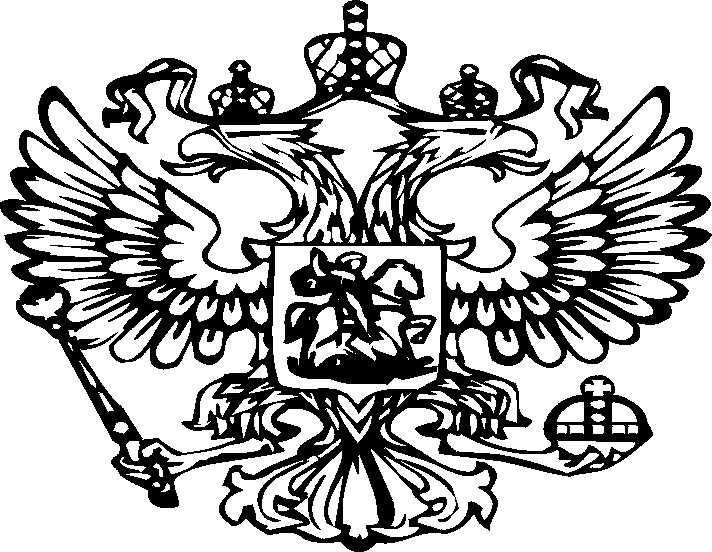 НОВЫЕ ТРЕБОВАНИЯ К ПРОЕКТИРОВАНИЮ И СТРОИТЕЛЬСТВУ ЗДАНИЙ И СООРУЖЕНИЙ В СЕЙСМООПАСНЫХ РАЙОНАХ, В ТОМ ЧИСЛЕ НА ПРОСАДОЧНЫХ ГРУНТАХг. Москва, 2017 г.Обучение проводится с применением дистанционных технологий (ДОТ) (76 часов):24 часа (очно) с отрывом от производства, 52 часа - дистанционно. На семинаре будут рассмотрены следующие вопросы.Современные методы расчета сооружений в сейсмических районах на статические и динамические нагрузки.Особенности проектирования оснований и фундаментов сооружений на просадочных лессовых грунтах в сейсмических районах.Специфика проектирования сооружений (конструкций, оснований и фундаментов) при строительстве на слабых водонасыщенных глинистых грунтах.Особенности проектирования сооружений, расположенных на песках различной крупности. Плывунные явления. Разжижение мелкозернистых и пылеватых песков при динамических воздействиях.Современные методы уплотнения и химического закрепления различных грунтов основания в сложных инженерно-геологических условиях.Свайные фундаменты в основании сооружений в сейсмических районах. Пределы применимости свай. Новые технологии устройства набивных свай. Особенности работы свай при динамических воздействиях (в том числе в сейсмических районах).Проектирование искусственных оснований в сложных грунтовых условиях (песчаная подушка, грунтовые и песчаные сваи, известковые сваи, поверхностное уплотнение грунтов трамбовками, предварительное напряжение грунтовых оснований для проектируемых сооружений) в сейсмических районах.Учет противопожарных мероприятий при проектировании сооружений в сейсмических районах.В ПРОЦЕССЕ СЕМИНАРА ПРОВОДЯТСЯ КОНСУЛЬТАЦИИ ПО ОБЪЕКТАМ У ВЕДУЩИХ СПЕЦИАЛИСТОВ.Для участия в семинаре необходимо направить заявку  по е-mail: okopteva@hse.ruтел. 8(495) 772-95-90, доб. 15266, 15267  Стоимость за 1 участника семинара – 23 000 руб. – 76 часов (НДС не облагается)После подачи заявки предоставляется счет на оплату обучения.Обучение проводится по адресу: г. Москва, ул. Профсоюзная, 33, корп. 4. При проведении корпоративных семинаров в программу могут быть внесены изменения по согласованию с Заказчиком, в том числе по срокам и ценам.Руководитель семинара, Заслуженный строитель России, Лауреат Государственной премии СССР, проф., д.т.н.                                                   М. Ю. АбелевПРАВИТЕЛЬСТВО РОССИЙСКОЙ ФЕДЕРАЦИИНАЦИОНАЛЬНЫЙ ИССЛЕДОВАТЕЛЬСКИЙ УНИВЕРСИТЕТ «ВЫСШАЯ ШКОЛА ЭКОНОМИКИ»ЦЕНТР ИННОВАЦИОННЫХ ТЕХНОЛОГИЙ В СТРОИТЕЛЬСТВЕ